Judul Ditulis Dengan Huruf Kapital Di awal Kata, Cetak Tebal, Tidak Lebih Dari Dua Puluh Kata, Times New Roman 13, Maksimal 20 Kata (Judul Berbahasa Inggris Ditulis Dengan Huruf Miring Di Dalam Tanda Kurung)Penulis Pertama, Penulis Kedua, dan Penulis Selanjutnya (Times New Roman font 12)Nama Institusi Asal Penulis, Kota, Negara*)Email penulis@ditulis.miringAbstrakAbstrak berbahasa indonesia ditulis dengan huruf tegak, Times New Roman font 12, 1 spasi. Abstrak berisi substansi tulisan berupa latar belakang singkat permasalahan, permasalahan, tujuan, metode dan temuan. Abstrak ditulis dalam bahasa Inggris, 150-200 kata. Kata kunci: Times New Roman 12 pt, italic, spasi 1. AbstractAbstrak berbahasa Inggris ditulis dengan huruf miring, Times New Roman font 12, 1 spasi. Abstrak berisi substansi tulisan berupa latar belakang singkat permasalahan, permasalahan, tujuan, metode dan temuan. Abstrak ditulis dalam bahasa Inggris, 150-200 kata. Keywords: Times New Roman 12 pt, italic, spasi 1. PENDAHULUANNaskah diketik dengan program Microsoft Word (.docx), huruf Times New Roman ukuran 12, 1 kolom, spasi 1,5 pada kertas ukuran A4 (21 x 29,7 cm). Panjang naskah tidak lebih dari 20 halaman. Cara penyajian kutipan menggunakan acuan references style APA edisi 6.Pendahuluan menjelaskan latar belakang (rasional penelitian), masalah dan tujuan penelitian, sekaligus teori atau tinjauan pustaka yang menjawab permasalahan, dan diakhiri (jika ada) hipotesis. Tinjauan pustaka disajikan secara ringkas, padat dan disertai rujukan yang harus dapat dipertang-gungjawabkan otoritas penulisnya. Jangan menulis sub judul dalam pendahuluan. METODE Metode penelitian ditulis tanpa subjudul, berisi variabel penelitian, karakteristik responden penelitian, metode pengumpulan data serta analisis yang digunakan. HASIL Hasil penelitian berisi hasil penelitian atau hasil analisis data, beserta deskripsinya. Gambar maupun tabel dapat disertakan, dan mengacu kepada cara penyajian references style APA edisi 6.Kalimat isi ditulis dengan huruf Times New Roman 12pt, spasi 1,5.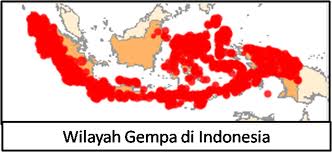 Gambar 1. (Deskripsi gambar/diagram)(Sumber: Ditulis Dengan Huruf Kapi-tal Awal Kata Dan Cetak Tebal, Tahun, Halaman)Tabel 1. (Deskripsi Tabel) (Sumber: Ditulis Dengan Huruf Kapital Awal Kata Dan Cetak Tebal, Tahun, Halaman)Tabel atau diagram dibuat ulang/reproduksi oeh penulis dalam format ms.word (bukan screen capture atau foto). Apabila tabel membutuhkan tempat yang lebih lebar atau satu halaman penuh, sebaiknya diletakkan di halaman lampiran.DISKUSI	Diskusi berisi implikasi hasil analisis data atau hasil penelitian. Tujuan diskusi adalah (1) menafsirkan temuan-temuan; (2) mengintegrasikan temuan penelitian kedalam kumpulan pengetahuan; (3) menyampaikan teori baru atau modifikasi teori yang ada.SIMPULAN		Simpulan berisi ringkasan dari uraian yang disajikan pada bagian hasil penelitian dan pembahasannya. Simpulan merupakan esensi atau pokok pikiran dari uraian dari hasil dan diskusi. Pada bagian ini boleh juga apabila peneliti hendak menyampaikan saran-sarannya.DAFTAR PUSTAKAAdams, R.J. (1973). Building a foundation for evaluation of instruction in higher education and continuing education (Doctoral dissertation). Retrieved from http://www.ohiolink.edu/etd/Beck, C.A.J., & Sales, B.D. (2001). Family mediation: Facts, myths, and future prospects. Washington, DC: American Psychological Association.Chamberlin, J., Novotney, A., Packard, E., & Price, M. (2008, May). Enhancing worker well-being: Occupational health psychologist convene to share their research on work, stress, and health. Monitor on Psychology, 39(5), 26-29.Herbst-Damm, K.L. (2005). Volunteer support, marital status, and the survival times of terminally ill patients. Health Psychology, 124, 225-229.Muelbauer, J. (2007, September). Housing, credit, and consumer expenditure. In S. C. Ludvigson (Chair), Housing and consumer behavior. Symposium conducted at the meeting of the Federal Reserve Bank of Kansas City, Jackson Hole, WY.Schwartz, J. (1993, September 30). Obesity affects economic, social status. The Washington Post, pp. A1, A4.Retrieved from http://nytimes.com.Shotton, M.A. (1989). Computer addiction? A study of computer dependency. [DX Reader version]. Retrieved from http://www.ebookstore.tandf.co.uk/html/index.aspSillick, T.J., & Schutte, N.S. (2006). Emotional Intelligence and self-esteem mediate between perceived early parental love and adult happiness. E-Journal of Applied Psychology, 2(2), 34-48. Retrieved from http:/ojs.lib.swin.edu.au/index.php/ejap.Kolom 1Kolom 2Kolom 3IsiIsiIsiIsiIsiIsi